         Kerkhoven Lutheran Church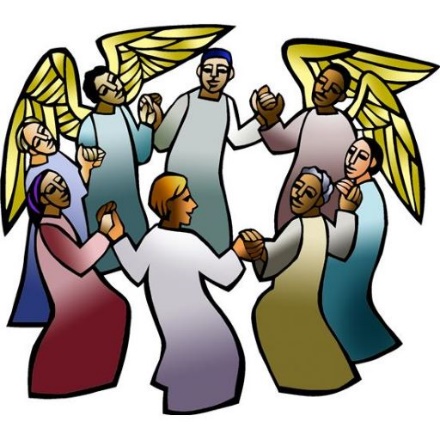                             Evangelical Lutheran Church in AmericaLiving and trusting in god’s amazing grace we welcome all to worship, learn and serve in celebration of Christ’s love.All Saints Sunday                        November 7, 2021         9:00 AMToday is All Saints Sunday at KLC. During the Prayers we acknowledge those who have died over the past year and now rest by God’s grace as a part of the communion of saints in heaven. We light candles in their memory. We also give thanks during the prayers for those who have been baptized over the past year and have joined by God’s grace the community of believers on earth among us. Thanks be to God for the “cloud of witnesses” around and among us. PreludeGATHERINGCONFESSION AND FORGIVENESS 						    ELW p. 94In the name of the Father,and of the Son,and of the Holy Spirit. Amen.Almighty God, to whom all hearts are open, all desires known, and from whom no secrets are hid: cleanse the thoughts of our hearts by the inspiration of your Holy Spirit, that we may perfectly love you and worthily magnify your holy name, through Jesus Christ our Lord. Amen.Let us confess our sin in the presence of God and of one anotherSilence is kept for reflection.Most merciful God,we confess that we are captive to sin and cannot free ourselves. We have sinned against you in thought, word, and deed, by what we have done and by what we have left undone. We have not loved you with our whole heart; we have not loved our neighbors as ourselves. For the sake of your Son, Jesus Christ, have mercy on us. Forgive us, renew us, and lead us, so that we may delight in your will and walk in your ways, to the glory of your holy name. Amen.In the mercy of almighty God, Jesus Christ was given to die for us, and for his sake God forgives us all our sins. As a called and ordained minister of the church of Christ, and by his authority, I therefore declare to you the entire forgiveness of all your sins, in the name of the Father, and of the Son, and of the Holy Spirit.  Amen.GATHERING HYMN	   “Shall We Gather at the River”                      ELW # 423 1	Shall we gather at the river,					where bright angel feet have trod,					with its crystal tide forever					flowing by the throne of God?Refrain  	Yes, we'll gather at the river,					the beautiful, the beautiful river;					gather with the saints at the river					that flows by the throne of God.2	On the margin of the river,					washing up its silver spray,					we will walk and worship ever,					all the happy golden day.  Refrain3	Ere we reach the shining river,					lay we ev'ry burden down;					grace our spirits will deliver,					and provide a robe and crown.  Refrain4	Soon we'll reach the shining river,					soon our pilgrimage will cease;					soon our happy hearts will quiver					with the melody of peace.  RefrainText: Robert Lowry, 1826-1899GREETINGThe grace of our Lord Jesus Christ, the love of God,and the communion of the Holy Spirit be with you all.And also with you.PRAYER OF THE DAYAlmighty God, you have knit your people together in one communion in the mystical body of your Son, Jesus Christ our Lord. Grant us grace to follow your blessed saints in lives of faith and commitment, and to know the inexpressible joys you have prepared for those who love you, through Jesus Christ, our Savior and Lord, who lives and reigns with you and the Holy Spirit, one God, now and forever.  Amen.WORDFIRST READING: Isaiah 25:6-9Isaiah sees a vision of the end of days, when God will gather all people on God’s holy mountain and will prepare for them a rich feast. At this banquet God will wipe the tears from all eyes. And there will be no more sorrow, for God will destroy death itself.  6On this mountain the LORD of hosts will make for all peoples
 a feast of rich food, a feast of well-aged wines,
 of rich food filled with marrow, of well-aged wines strained clear.
 7And he will destroy on this mountain
 the shroud that is cast over all peoples,
 the sheet that is spread over all nations;
 8he will swallow up death forever.
 Then the Lord GOD will wipe away the tears from all faces,
 and the disgrace of his people he will take away from all the earth,
 for the LORD has spoken.
 9It will be said on that day,
 Lo, this is our God; we have waited for him, so that he might save us.
 This is the LORD for whom we have waited;
 let us be glad and rejoice in his salvation.The Word of the Lord.Thanks be to God.  PSALM 24 				                                      Reading Responsively1The earth is the LORD's and all that is in it,
 the world, and those who live in it;
 2for he has founded it on the seas,
 and established it on the rivers.
 3Who shall ascend the hill of the LORD?
 And who shall stand in his holy place?
 4Those who have clean hands and pure hearts,
 who do not lift up their souls to what is false,
 and do not swear deceitfully.
 5They will receive blessing from the LORD,
 and vindication from the God of their salvation.
 6Such is the company of those who seek him,
 who seek the face of the God of Jacob.
  7Lift up your heads, O gates!
 and be lifted up, O ancient doors!
 that the King of glory may come in.
 8Who is the King of glory?
 The LORD, strong and mighty,
 the LORD, mighty in battle.   9Lift up your heads, O gates!
 and be lifted up, O ancient doors!
 that the King of glory may come in.
 10Who is this King of glory?
 The LORD of hosts,
 he is the King of glory.
Second Reading: Revelation 21:1-6a  Then I saw a new heaven and a new earth; for the first heaven and the first earth had passed away, and the sea was no more. 2And I saw the holy city, the new Jerusalem, coming down out of heaven from God, prepared as a bride adorned for her husband. 3And I heard a loud voice from the throne saying,
 "See, the home of God is among mortals.
 He will dwell with them;
 they will be his peoples,
 and God himself will be with them;
 4he will wipe every tear from their eyes.
Death will be no more;
 mourning and crying and pain will be no more,
 for the first things have passed away."
5And the one who was seated on the throne said, "See, I am making all things new." Also he said, "Write this, for these words are trustworthy and true." 6Then he said to me, "It is done! I am the Alpha and the Omega, the beginning and the end. To the thirsty I will give water as a gift from the spring of the water of life.The Word of the Lord.Thanks be to God.Gospel Acclamation                  “Alleluia” 			                          ELW p. 142GOSPEL:   John 11:32-4432When Mary came where Jesus was and saw him, she knelt at his feet and said to him, "Lord, if you had been here, my brother would not have died." 33When Jesus saw her weeping, and the Jews who came with her also weeping, he was greatly disturbed in spirit and deeply moved. 34He said, "Where have you laid him?" They said to him, "Lord, come and see." 35Jesus began to weep. 36So the Jews said, "See how he loved him!" 37But some of them said, "Could not he who opened the eyes of the blind man have kept this man from dying?"
38Then Jesus, again greatly disturbed, came to the tomb. It was a cave, and a stone was lying against it. 39Jesus said, "Take away the stone." Martha, the sister of the dead man, said to him, "Lord, already there is a stench because he has been dead four days." 40Jesus said to her, "Did I not tell you that if you believed, you would see the glory of God?" 41So they took away the stone. And Jesus looked upward and said, "Father, I thank you for having heard me. 42I knew that you always hear me, but I have said this for the sake of the crowd standing here, so that they may believe that you sent me." 43When he had said this, he cried with a loud voice, "Lazarus, come out!" 44The dead man came out, his hands and feet bound with strips of cloth, and his face wrapped in a cloth. Jesus said to them, "Unbind him, and let him go."The Gospel of the Lord. Thanks be to God.SERMON                                     Debtors All		                 	    Pastor Tim LarsonHYMN OF THE DAY           “By All Your Saints”   vs 1, 2 & last              ELW # 4211	By all your saints still striving,					for all your saints at rest,					your holy name, O Jesus,					forevermore be blessed!					For you arose victorious					that they might wear the crown					and share the light of glory					reflected from your throne.2	Apostles, prophets, martyrs,					and all the noble throng					who wear the spotless raiment					and raise the ceaseless song—					for these passed on before us,			we sing our praise anew					and, walking in their footsteps,					would live our lives for you.Last	Give praise to God Almighty,					and worship God the Son,					and sing to God the Spirit,					eternal Three in One,					till all the ransomed number					fall down before the throne,					and honor, pow'r, and glory					ascribe to God alone.			Text: Horatio Bolton Nelson, 1823-1913, alt.; hymnal version, sts. 4, 9, 13, 16, 18		                                                  Text: sts. 4, 9 © 1978 Lutheran Book of Worship, admin. Augsburg Fortress and sts. 13, 16, 18 © 2006 Augsburg Fortress.apostles’ creedI believe in God, the Father almighty,creator of heaven and earth.I believe in Jesus Christ, God’s only Son, our Lord,who was conceived by the Holy Spirit,born of the virgin Mary,suffered under Pontius Pilate,was crucified, died, and was buried;he descended to the dead.*On the third day he rose again;he ascended into heaven,he is seated at the right hand of the Father,and he will come to judge the living and the dead.I believe in the Holy Spirit,the holy catholic church,the communion of saints,the forgiveness of sins,the resurrection of the body,and the life everlasting. Amen.PRAYERS OF INTERCESSIONEach portion of the prayers ends with “Hear us, O God”.  Congregation response: “Your mercy is great”. OFFERING INTERLUDE OFFERTORY                 “As the Grains of Wheat”                                  ELW# 465               Offering plates will be brought to the altar during OffertoryRefrain	As the grains of wheat once scattered on the hill					were gathered into one to become our bread; 					so may all your people from all the ends of earth 					be gathered into one in you.1	As this cup of blessing is shared within our midst,					may we share the presence of your love.  Refrain 2	Let this be a foretaste of all that is to come					when all creation shares this feast with you.  Refrain MEALWORDS OF INSTITUTION AND LORD’S PRAYEROur Father, who art in heaven,hallowed be thy name,thy kingdom come,thy will be done,on earth as it is in heaven.Give us this day our daily bread;and forgive us our trespasses,as we forgive thosewho trespass against us;and lead us not into temptation,but deliver us from evil.For thine is the kingdom,and the power, and the glory,forever and ever. Amen.COMMUNION HYMNS:                                  	“Behold the Host Arrayed in White”    			ELW # 4251	Behold the host arrayed in white					like thousand snow-clad mountains bright,					that stands with palms and sings its psalms					before the throne of light!					These are the saints who kept God's word;					they are the honored of the Lord.					He is their prince who drowned their sins,					so they were cleansed, restored.					They now serve God both day and night;					they sing their songs in endless light.					Their anthems ring when they all sing					with angels shining bright.2	On earth their work was not thought wise,					but see them now in heaven's eyes;					before God's throne of precious stone					they shout their vict'ry cries.					On earth they wept through bitter years;					now God has wiped away their tears,					transformed their strife to heav'nly life,					and freed them from their fears.					For now they have the best at last;					they keep their sweet eternal feast.					At God's right hand our Lord commands;					he is both host and guest.				3	O blessed saints, now take your rest;					a thousand times shall you be blest					for keeping faith firm unto death					and scorning worldly trust.					For now you live at home with God					and harvest seeds once cast abroad					in tears and sighs. See with new eyes					the pattern in the seed.					The myriad angels raise their song.					O saints, sing with that happy throng;					lift up one voice; let heav'n rejoice					in our redeemer's song!Text: Hans A. Brorson, 1694-1764; tr. Gracia Grindal, b. 1943, alt.Text © 1978 Lutheran Book of Worship, admin. Augsburg Fortress.     		 “Just As I Am, without One Plea”	                                 ELW # 592 				1	Just as I am, without one plea,					but that thy blood was shed for me,					and that thou bidd'st me come to thee,					O Lamb of God, I come, I come.2	Just as I am, though tossed about					with many a conflict, many a doubt,					fightings and fears within, without,					O Lamb of God, I come, I come.3	Just as I am, thou wilt receive,					wilt welcome, pardon, cleanse, relieve;					because thy promise I believe,					O Lamb of God, I come, I come,4	Just as I am; thy love unknown					has broken ev'ry barrier down;					now to be thine, yea, thine alone,					O Lamb of God, I come, I come.Text: Charlotte Elliott, 1789-1871                          “Let Us Break Bread Together”	                   	           ELW # 4711	Let us break bread together on our knees;					let us break bread together on our knees.Refrain 	When I fall on my knees,					with my face to the rising sun,					O Lord, have mercy on me.2	Let us drink wine together on our knees;					let us drink wine together on our knees.  Refrain3	Let us praise God together on our knees;					let us praise God together on our knees.  RefrainText: African American spiritual                          “Jesus Loves Me!”		                              ELW # 5951	Jesus loves me! this I know,					for the Bible tells me so;					little ones to him belong,					they are weak, but he is strong.Refrain 	Yes, Jesus loves me,					yes, Jesus loves me,					yes, Jesus loves me,					the Bible tells me so.2	Jesus loves me! he who died					heaven's gates to open wide;					he will wash away my sin,					let his little child come in.  Refrain3	Jesus loves me! he will stay					close beside me all the way;					when at last I come to die,					he will take me home on high.  RefrainText: Anna B. Warner, 1820-1915, alt.                          “My Hope Is Built on Nothing Less”                               ELW # 5971	My hope is built on nothing less					than Jesus' blood and righteousness;					no merit of my own I claim,					but wholly lean on Jesus' name.Refrain	On Christ, the solid rock, I stand;					all other ground is sinking sand.2	When darkness veils his lovely face,					I rest on his unchanging grace;					in ev'ry high and stormy gale					my anchor holds within the veil.  Refrain3	His oath, his covenant, his blood					sustain me in the raging flood;					when all supports are washed away,					he then is all my hope and stay.  Refrain4	When he shall come with trumpet sound,					oh, may I then in him be found,					clothed in his righteousness alone,					redeemed to stand before the throne!  RefrainText: Edward Mote, 1797-1874, alt.PRAYER AFTER COMMUNIONWe give you thanks almighty God, that you have refreshed usthrough the healing power of this gift of life;and we pray that in your mercy you would strengthen us,through this gift, in faith toward you and in fervent lovetoward one another; for the sake of Jesus Christ our Lord. Amen.SENDINGBLESSINGThe Lord bless you and keep you;
The Lord make his face to shine upon you and be gracious you;
The Lord lift up his countenance upon you and give you peace. Amen.SENDING SONG                 “For All the Saints”  vs 1, 2, 6, & 7                ELW # 4221	For all the saints who from their labors rest,					who thee by faith before the world confessed,					thy name, O Jesus, be forever blest.					Alleluia! Alleluia!2	Thou wast their rock, their fortress, and their might;					thou, Lord, their captain in the well-fought fight;					thou, in the darkness drear, their one true light.					Alleluia! Alleluia!6	But then there breaks a yet more glorious day:					the saints triumphant rise in bright array;					the King of glory passes on his way.					Alleluia! Alleluia!7	From earth's wide bounds, from ocean's farthest coast,					through gates of pearl streams in the countless host,					singing to Father, Son, and Holy Ghost:					Alleluia! Alleluia!Text: William W. How, 1823-1897DISMISSALLed on by the saints before us,go in peace to serve the Lord.Thanks be to God.From sundaysandseasons.com.Copyright © 2021 Augsburg Fortress. All rights reserved. Reprinted by permission under Augsburg Fortress Liturgies Annual License #SBT004230.New Revised Standard Version Bible, Copyright © 1989, Division of Christian Education of the National Council of the Churches of Christ in the United States of America. Used by permission. All rights reserved.Revised Common Lectionary, Copyright © 1992 Consultation on Common Texts, admin Augsburg Fortress. Used by permission.SERVING THIS MORNINGPastor – Timothy P. LarsonMusicians – Alison Nelson and Mariah RudningenLector – 	Brenda CarlsonUshers – 	Andrew Forsell FamilyAcolytes – Nelson Family Greeter-  Brenda Carlson and Paul WolfPRAYER CONCERNS: (Periodically these prayer concerns will be moved to the prayer concerns list in the newsletter) Mike Block, brother of Pastor Don Block, Phyllis Meyer, Lee Meyer, Doris Bakken, Haile Nichols, Keith Lundberg, Andrea Raths, Kathy Schol, Dennis Doering, Calvin CarlsStewardship Snippet:   All Saints Sunday Mark 12:43 –Then Jesus called his disciples and said to them, "Truly I tell you, this poor widow has put in more than all those who are contributing to the treasury.” One measure of a gift’s true value is the degree to which one sacrifices to give it. What do the gifts you now offer God in time, talent and treasure really cost you? How might you prayerfully improve? --Rob Blezard  Copyright © 2021, Rev. Robert Blezard. Reprinted by permission.Fellowship Hour:  Please join us for coffee and fellowship this morning in the Fellowship Hall following worship services as we celebrate with Florence Smith on her 90th birthday.  All Saints Sunday: Today we are commemorating “All Saints Sunday” at KLC.  As a part of the special time we light a candle in memory of all our members who have joined the saints in heaven since our last “All Saints Sunday”.  We thank God for all of His Saints who have gone before us.  We are also acknowledging the baptisms of the past year.Food Truck on Tuesday:  If you are available and able to come to help unload the food pallets for the backpack program on Tuesday, November 9, at approximately 11:00 am we would appreciate the help.  Thank you.This Week . . .  November  8 - 14, 2021Tuesday, November 9	11:00 am 	Food truck arrives, unload pallets 	1:00 pm 	Distribution of NAPS senior food boxesWednesday, November 10 	6:00 pm	Gr. 6-8 Confirmation	6:30 pm	WELCA General Boards meet	7:00 pm	Gr. 9-10 Confirmation7:00 pm	Church Boards meet if have not met earlier	8:00 pm 	Church Council meets	Next Sunday, November 14, 2021:	25th Sunday after Pentecost 9:00 am 	Worship Service with Noisy Offering.  Service is both in person and Live Streamed 10:00 am 	Sunday School 	10:00 am	Coffee Fellowship in Fellowship HallCongregational Meeting:  Today, following the worship service we will assemble in the Fellowship Hall for cake and coffee. The church council has also called a special congregational meeting for this time to vote on issuing a letter of call to a recommended  Pastoral candidate serve at KLC.  All confirmed members of KLC are encouraged to be present for this meeting. Noisy Offering:  Sunday, November 14, is Noisy Offering Sunday.  This offering has been designated to be donated to Ridgewater College Campus Ministry Center.  During November we will be encouraging members to bring donations for the Campus Ministry Center. There is a listing of items that they can use in the November newsletter but the preferred gift would be a financial donation as they are very short on funds.  You can write a check directly to the Campus Ministry Center or to KLC and indicate in the memo of the check that you want the funds directed to the Center.  Also, use one of the KLC envelopes and indicate that your desire is that the donation be directed to the Center.  Thank you.Altar Guild:  The Altar Guild is in need or 2 additional people to work with another team member to prepare the sanctuary for worship each week.  For more information contact Barb Norton:  barb@theinwell.com or 320-894-2128.  Thank you.KLC Worship Services are also available for viewing on YouTube!  KLC Office Hours for the Week of November 8-12: Church office hour will be Monday & Tuesday 9:00 -3:00 pm. Wednesday 11:00 am – 8:00 pm, Thursday 8:30 – 2:30.  The church office is closed on Friday.  If you have questions or need assistance please call: Ann Hanson – 320-894-4464, if no answer please leave a message or send a text.KLC Website:  We again have a website.  It can be found at https://www.kerkhovenlutheranchurch.com/  On-Line Giving: It is now possible to give your offering or a donation to KLC on-line at: https://secure.myvanco.com/YNJM   This link will now be available on our Kerkhoven Lutheran Facebook page and is available on our new website (see link above). 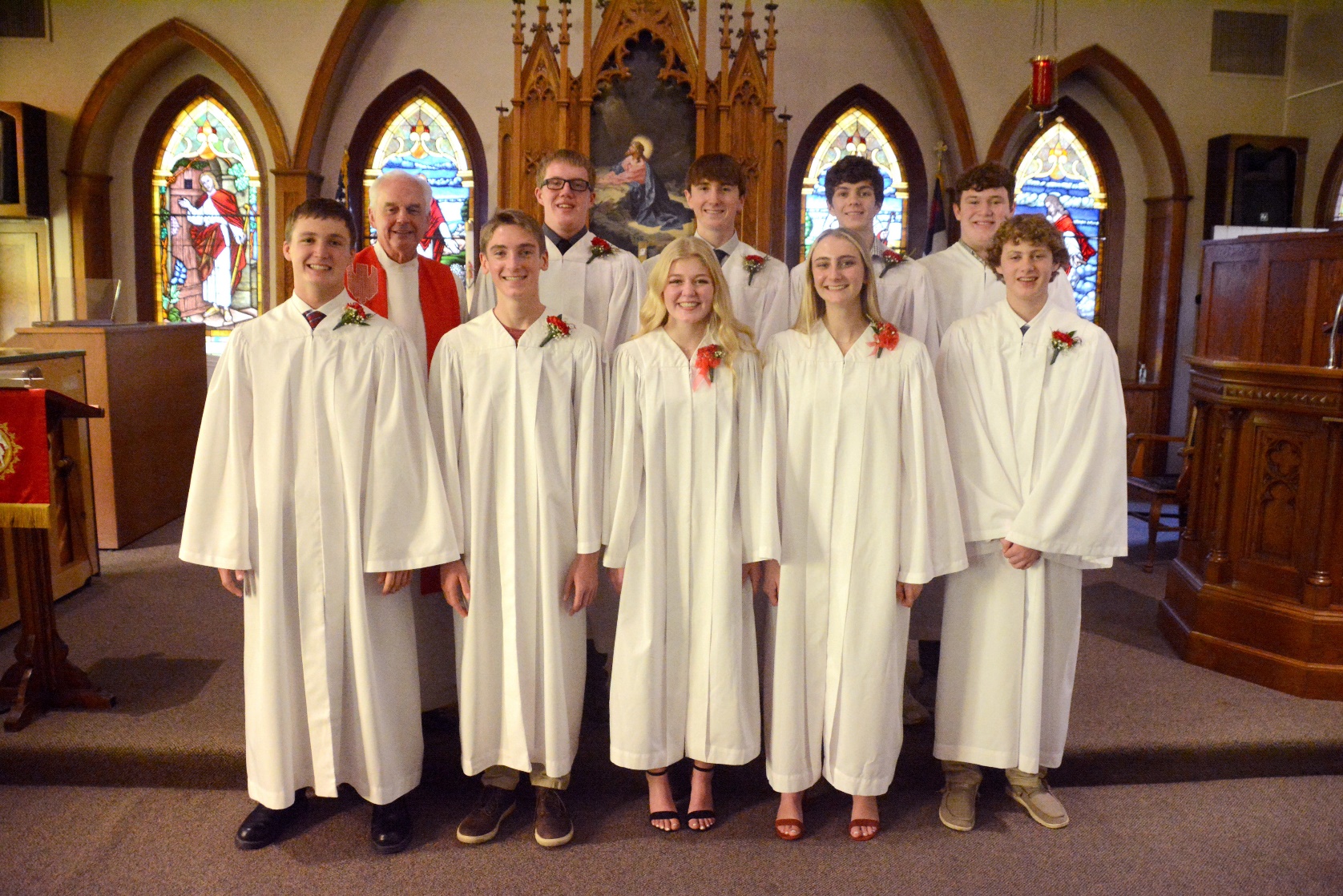 Congratulations to the 2021 ConfirmandsKLC is very proud of these young people who are now full members of our church family. We welcome them to full membership in our congregation and remind them that they are now voting members and as such are encouraged to attend the special congregational meeting on November 7, in the Fellowship Hall to vote on a compensation package and a letter of call for a pastoral candidate who has indicated an interest in becoming our full -time pastor.BAPTISMSDEATHSRowan Hunter Weddington               April 18, 2021Marcia Lottman        November 7, 2020Kaleb Jase Schafer                             May 2, 2021Elaine Bengston       December 4, 2020Grace Rose Bengson                         May 16, 2021Pastor William Miller     August 31 2021Cheyenne Lou Simenson                   July 18, 2021Granger Wayne McCleary       September, 12, 2021Olivia Rose Baker                          October 3, 2021